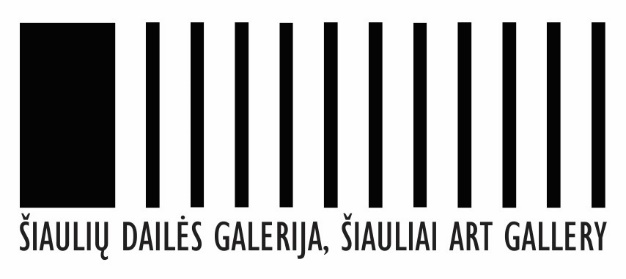 PARAIŠKA NR.GAUTA: …………… m. ……… mėn. …….. d.ŠIAULIŲ DAILĖS GALERIJAPARAIŠKA PARODAI (MENINIAM PROJEKTUI)PARODOS AUTORIUS(KURATORIUS) ……………………………………………………………………(vardas, pavardė)ADRESAS, TELEFONAS …………………………………………………………….TRUMPAS PARODOS (PROJEKTO) APIBŪDINIMAS: …………………………..PAGEIDAUJAMAS PARODOS EKSPONAVIMO LAIKAS ………………………. PAGEIDAUJAMAS EKSPOZICINIS PLOTAS (pabraukti) :I aukštas didžioji salė (100 m²)I aukštas mažoji salė (60 m²)II aukštas didžioji salė (350 m²)PASTABA: Šiaulių dailės galerija pasilieka teisę spręsti apie paraiškos tinkamumą, nustatyti ir keisti parodos laiką, ekspozicinį plotą. Autoriaus (kuratoriaus, renginio organizatoriaus) parašas   APPLICATION NO.RECEIVED: …………… ……… month …….. d.ŠIAULI ART GALLERYAPPLICATION FOR EXHIBITION (FOR ART PROJECT)AUTHOR OF THE EXHIBITION (CURATOR) ……………………..........................................……(name surname)ADDRESS, TELEPHONE ……………………………………………......................………………….SHORT DESCRIPTION OF THE EXHIBITION (PROJECT): ………………….................………..DESIRED EXPOSURE TIME …………………….  DESIRED EXPOSURE AREA (underline) :First floor large hall (100 m²)First floor small hall (60 m²)II floor great hall (350 m²)NOTE: The Šiauliai Art Gallery reserves the right to decide on the suitability of the application, to set and change the exhibition time and exhibition area.Signature of the author (curator, event organizer).